CIRCULAR 4I COLOQUIO INTERNACIONAL ENSEÑANZA DE LA GEOGRAFÍA Y CIENCIAS SOCIALES. BALANCE DE 10 AÑOS DE REFLEXIÓN. FORO IBEROAMERICANO EDUCACION, GEOGRAFIA Y SOCIEDAD22 de noviembre de 20181. Organizadores: Nancy Palacios Mena (Universidad de los Andes), Liliana Angélica Rodríguez Pizzinato (Universidad Distrital Francisco José de Caldas) y Xosé M. Souto González (Universitat de Valencia).2. Comité científico: Xosé M. Souto González (Universitat de Valencia-España), Fabián Rodrigo Araya (Universidad de la Serena-Chile), Francisco García (Universidad de Sevilla-España), Nubia Moreno Lache (Universidad Distrital Francisco José de Caldas-Colombia), Sergio Claudino (Instituto de Geografia e Ordenamento do Território da Universidade de Lisboa-Portugal), José Armando Santiago Rivera (Universidad de los Andes-Venezuela), Andrea Lastoria (Universidade de São Paulo-Brasil), Nancy Palacios Mena (Universidad de los Andes-Colombia), Diana Durán (Profesora Instituto de Formación Docente de Punta Alta-Argentina), Elsa Amanda Rodríguez de Moreno (Universidad Pedagógica Nacional), Silvia Aparecida De Sousa Fernandes (Universidade Estadual Paulista-Brasil), Sara Fita Esteve (IES Clot del L´Illot – El Campello Alicante), María Ángeles Rodríguez Domenech (Universidad Castilla de la Mancha-España).3. Justificación del evento: El Foro Iberoamericano sobre educación, geografía y sociedad cumple 10 años, como un espacio académico que ha dinamizado un intercambio de experiencias, ideas, saberes, argumentos y resultados de investigación educativa, desarrollada por estudiantes de magisterio y profesores en formación o en ejercicio, en esquemas de enseñanza formal, no formal e informal en diferentes niveles educativos y en distintos países iberoamericanos.La celebración de este aniversario es una posibilidad de realizar un balance del trabajo realizado sobre la enseñanza la geografía y ciencias sociales, en el cual las similitudes y distinciones identificadas en los sistemas escolares, permiten reflexionar críticamente sobre los aportes hacia una enseñanza alternativa de problemas sociales y ambientales. Así mismo, el Coloquio además de ser un encuentro académico, también lo es personal y profesional, en el cual colegas y amigos comparten preocupaciones sobre la enseñanza, contrastando problemas comunes en la práctica de las aulas escolares.El Geoforo como espacio abierto online es la fuente de reflexión y discusión en el Coloquio, cuya participación se espera que se construya desde los documentos, síntesis y comentarios consignados en su página web (http://geoforoforo2.blogspot.com/), a cuya divulgación se invita también a cada uno de nosotros como visitantes permanentes y/o estacionales, dirigida a aquellos grupos de trabajo con los que inter actuamos, pero pueden no conocer directamente este espacio de debate virtual.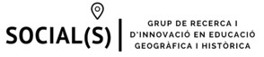 Finalmente, valorar las experiencias pedagógicas compartidas por el profesorado,  permite hacer un balance de aciertos, pero también de dificultades sobre los retos de transformar una enseñanza decimonónica y academicista que aún pervive en la escuela, estimulando una ciudadanía participativa y crítica como uno de los objetivos desde la creación del Geoforo.4. Fecha prevista: 12, 13 y 14 de marzo de 2019 en Bogotá5. Asistentes: 100 aproximadamente entre estudiantes y profesores6. Inscripción: Formulario en google docs cuya propuesta inicial se puede consultar en el siguiente link  https://docs.google.com/forms/d/e/1FAIpQLSd3AJ1OeO_D1zbwfEwh7_o9Q_Sbz8NerE7XY5kaxF8-tDuOjA/viewform7. Metodología: Debate sobre avances del Geoforo en los diez años de existencia. No se busca que cada ponente haga una comunicación, sino que cada dos miembros del Consejo directivo presenten una temática con los documentos y opiniones que se han recogido de todos estos años: síntesis, balances anuales, artículos en revistas, capítulos en libros, catalogación de las palabras clave de algunos foros.Hemos de buscar fórmulas creativas y originales que rompan con el congreso de monólogos. Hay que buscar la dialéctica constructiva con las aportaciones de los/las asistentes.Los ponentes (los dos miembros del Consejo directivo) presentan una síntesis del debate y abren el mismo con tres/cuatro preguntas. La exposición debería ser de 20 minutos y tres a cinco folios de texto. Caso de no poder asistir a la reunión de Bogotá alguna persona, siempre lo podrá hacer una de las dos que forman equipo. Luego participarán otras personas (asistentes presenciales o virtuales) con sus opiniones y, si desean, con otros textos presentados en relación con la ponencia-síntesis, que se enviará a todos los asistentes en los días centrales del mes de febrero. Una vez celebrado el debate en Bogotá se editarán las cuestiones del debate, artículos de presentación y estudios con los resultados obtenidos en un libro electrónico editado con ISBN por la Universitat de Barcelona en la serie Geocrítica. Como es evidente los capítulos del libro serán evaluados por pares ciegos.Los debates se desarrollarán uno por la mañana y otro por la tarde. Se aprovecharán los momentos del intermedio para hacer itinerarios peatonales, o en ómnibus cerca del lugar de encuentro. Los títulos y relatores de las ponencias-base propuestas son:1.- Mañana del día 12. Síntesis del geoforo en los años 2008 a 2018: Xosé M. Souto y Elsa Amanda Rodríguez. Los textos básicos serían los balances publicados en Biblio3W y algunos documentos de artículos en revistas y capítulos sobre el Geoforo. 2.- Tarde del día 12. La formación del profesorado en los foros 14 y 18. Síntesis que pueden realizar Andrea Lastoria y Paco García. Los artículos podrían ser el balance anual publicado en Biblio3W (debo repasar el año en que fue) y algunos más. Tengo palabras clave del debate 18.3.- Mañana del día 13. Las salidas escolares, trabajos de campo y el medio local. Nancy Palacios y Silvia Sousa podrían ser las ponentes. Aquí se puede trabajar con las síntesis de los foros 21 y 22 que ya han sido publicados en Biblio3W por estas mismas autoras. 4.- Tarde día 13. La política y la participación ciudadana. José A. Santiago y Sérgio Claudino. Aquí los foros 23 y 24 y el programa internacional Nós Propomos!5.- Mañana del día 14. Las Unidades Didácticas y las TIC. Mª Ángeles Rodríguez y Nubia Moreno. Los textos básicos serían algunos artículos que se han publicado en los balances anuales y además Tesis doctorales que han hecho referencia al foro 20: Luis Bernal, Elida Pasini 6.- Tarde día 14. El medio ambiente y la educación iberoamericana. Diana Durán y Fabián Araya. Las síntesis realizadas por estos dos profesores como ejemplo de la innovación docente y la educación iberoamericana nos pueden servir de base para el debate.Una vez que se presenta la ponencia base participarán los restantes profesores y profesoras que puedan acudir a este evento. Las comunicaciones se defenderán por sus autores presencialmente o vía Skype, en su caso.El horario de debate será de 120/150 minutos por la mañana y el mismo tiempo por la tarde. Como sugerencia sería de 9 a 11 por la mañana y 16 a 18 horas. Las conclusiones se editarán en el mismo Geoforo y en el libro electrónico antes mencionado.Para argumentar las comunicaciones se sugiere la consulta de artículos editados en Biblio3W: Balances anuales desde 2010, síntesis de foros realizados por Fabián Araya, José A. Santiago, Diana Durán, Silvia Sousa et al., Nancy Palacios y Enric Ramiro, así como otros artículos editados en la Revista de educação geográfica (artículos de X.M. Souto) y las referencias del Geoforo citadas en el numeral 9 de la presente circular. Para facilitar la agrupación de temáticas de los foros presentamos la siguiente tabla donde se hace referencia a los ejes y preguntas problematizadoras (tabla 1)Tabla 1 Distribución por ejes de los foros realizadosLas comunicaciones no se plantean como ponencias, sino como aportes para la discusión en las mesas de debate organizadas.La comunicación debe contener el(los) nombres de los autores, lugar de trabajo y correo electrónico. Los idiomas de trabajo serán castellano y portugués. Si se desea hacer otra aportación en catalán, mapuche, gallego, se realizará una síntesis en castellano/portugués. La extensión máxima será de 5 hojas en Times Roman 12, interlineado sencillo incluyendo tablas, figuras y bibliografía, márgenes 2,5 superior e inferior y 3 derecha e izquierda. Las referencias bibliográficas deberán aparecer en el texto. Una vez concluido el debate las comunicaciones se podrán transformar en capítulos, para un libro electrónico, con una extensión máxima de 15 páginas. La plataforma Geocrítica (Universitat de Barcelona) publicará dicho volumen de artículos resultantes de este evento, con lo cual se asegura su difusión internacional.Se propone que las comunicaciones breves serán remitidas antes del 15 de febrero de 2019, para tener tiempo de revisarlas y solicitar ajustes para las memorias del evento, que se podrían enviar en línea en caso que no sea fácil hacerlo entregando CD a cada participante. Recordamos que solo se deben enviar hasta un máximo de cinco páginas para el debate del mes de marzo. Posteriormente se revisará el texto con los resultados del debate y se propondrá para su publicación, con el máximo indicado de 15 páginas y con las características de la plantilla que acompaña esta circular del evento (ver propuesta de plantilla en documento adjunto).Las mesas de debate se desarrollarían con relatores, quienes harían una lectura previa de los textos elaborados, proponiendo algunos ejes de discusión para que los participantes expongan sus argumentos al respecto.La otra forma de participación sería en los recorridos urbanos en la modalidad de caminata. Los debates serán presenciales y/o virtuales con aportaciones on-line.8. Inscripción y organización1.-La inscripción es GRATUITA, en coherencia con lo establecido en los Congresos de Geocrítica y el espíritu de Geoforo, democratizando el conocimiento.2.-La inscripción se realiza on-line a través del formulario de google:https://docs.google.com/forms/d/e/1FAIpQLSd3AJ1OeO_D1zbwfEwh7_o9Q_Sbz8NerE7XY5kaxF8-tDuOjA/viewform3.-El plazo de inscripción será desde el 15 de noviembre de 2018 hasta 5 de febrero de 2019. 4.-La sede central de las actividades académicas será la Universidad de Los Andes (n.palaciosm@uniandes.edu.co) 5.-La organización del evento se hace de forma conjunta por las Universidades de Los Andes, Francisco José de Caldas y Pedagógica Nacional de Bogotá.9. Referencias Geoforo para poder argumentar las comunicaciones:CATALÁ ROMERO, Rebeca; COLOMER RUBIO, Juan Carlos; SOUTO GONZÁLEZ, Xosé Manuel. La construcción de la participación escolar. El Geoforo Iberoamericano en 2017. Biblio3W.Revista Bibliográfica de Geografía y Ciencias Sociales. [En línea]. Barcelona: Universidad de Barcelona, 30 de diciembre de 2017, vol. XXII, nº 1.222.  http://www.ub.es/geocrit/b3w-1222.pdfCAMPO PAÍS, B., GARCÍA PÉREZ, F.F., RODRÍGUEZ PIZZINATO, L. SOUTO GONZÁLEZ, X. M. La eclosión de la opinión del alumnado sobre la enseñanza de la geografía. El Geoforo Iberoamericano en 2015. Biblio 3W. Revista Bibliográfica de Geografía y Ciencias Sociales. [En línea]. Barcelona: Universidad de Barcelona, 30 de diciembre de 2015, Vol. XX, nº 1.144. http://www.ub.es/geocrit/b3w-1144.pdf COLOMER RUBIO, Juan Carlos; GARCÍA MONTEAGUDO, Diego; PALACIOS MENA, Nancy. La participación escolar desde el mundo virtual. El Geoforo Iberoamericano en 2016. Biblio3W. Revista Bibliográfica de Geografía y Ciencias Sociales. [En línea]. Barcelona: Universidad de Barcelona, 30 de diciembre de 2016, vol. XXI, nº 1.184. http://www.ub.es/geocrit/b3w-1184.pdfSOUTO GONZÁLEZ, Xosé Manuel; CLAUDINO, Sérgio; GARCÍA PÉREZ, Francisco F. Diversidades geográficas y construcción de un saber crítico para participar en red. La experiencia del Geoforo Iberoamericano. Balance inicial. Biblio 3W. Revista Bibliográfica de Geografía y Ciencias Sociales, Universidad de Barcelona, Vol. XV, nº 902, 30 de diciembre de 2010. http://www.ub.es/geocrit/b3w-902.htmSOUTO, Xosé M. y DURÁN, D. La consolidación de un proyecto iberoamericano de educación. La experiencia del Geoforo. Balance anual de 2011. Biblio 3W. Revista Bibliográfica de Geografía y Ciencias Sociales. [En línea]. Barcelona: Universidad de Barcelona, 30 de Diciembre de 2011, Vol. XVI, nº 955. http://www.ub.edu/geocrit/b3w-955.htmSOUTO GONZÁLEZ, Xosé M. y FITA ESTEVE, Saral. Las redes sociales y la innovación educativa. La experiencia del Geoforo. Balance anual de 2012. Biblio 3W. Revista Bibliográfica de Geografía y Ciencias Sociales. [En línea]. Barcelona: Universidad de Barcelona, 30 de diciembre de 2012, Vol. XVII, nº 1006. http://www.ub.es/geocrit/b3w-1006.htmSOUTO GONZÁLEZ, Xosé Manuel, FITA ESTEVE, Sara. De las redes sociales a un conocimiento crítico compartido. La experiencia del Geoforo. Biblio 3W. Revista Bibliográfica de Geografía y Ciencias Sociales. [En línea]. Barcelona: Universidad de Barcelona, 30 de diciembre de 2013, Vol. XVIII, nº 1055. http://www.ub.es/geocrit/b3w-1055.htmSOUTO GONZÁLEZ, Xosé y FITA ESTEVE, Sara. Las diferencias sociales y la cultura escolar. El Geoforo Iberoamericano en 2014. Biblio 3W. Revista Bibliográfica de Geografía y Ciencias Sociales. [En línea]. Barcelona: Universidad de Barcelona, 30 de diciembre de 2014, Vol. XIX, nº 1105.http://www.ub.es/geocrit/b3w-1105.htm  Otros artículosÁLVAREZ, Dayana; VÁSQUEZ, Wilson; RODRIGUEZ, Liliana. La salida de campo una posibilidad en la formación inicial docente en Revista didáctica de las ciencias experimentales y sociales. [En línea]. Valencia: Universitat de Valencia, 2016, nº 31. https://ojs.uv.es/index.php/dces/article/view/8431ARAYA PALACIOS, Fabián. Enseñanza, investigación y conocimiento geográfico encontextos escolares formales y no formales. Biblio 3W. Revista Bibliográfica de Geografía y Ciencias Sociales, Universidad de Barcelona, Vol. XIV, nº 831, 15 de julio de 2009. http://www.ub.es/geocrit/b3w-831.htm ARAYA PALACIOS, Fabián; SOUTO GONZÁLEZ, Xosé Manuel and CLAUDINO, Sérgio. capt. 10 Perspectives on Global Understanding in Ibero-American Countries p. 131-142 Ali DEMIRCI • Rafael DE MIGUEL GONZÁLEZ, Sarah Witham BEDNARZ. Editors.  Geography Education for Global Understanding, Springer, 2018.  CAMPO PAIS, Benito, RODRIGUEZ PIZZINATO, Liliana y COLOMER RUBIO, Juan Carlos. 2016. “Enseñanza de itinerarios geográficos para estudiantes de magisterio: propuestas de aprendizaje autónomo en el aula universitaria y en el geoforo iberoaméricano”. XI Congreso de Didáctica de la Geografía “Nativos digitales y Geografía en el Siglo XXI: Educación geográfica y estilos de aprendizaje”.  18 y 19 de noviembre de 2016. Universidad Pablo de Olavide. Sevilla. España. https://www.researchgate.net/profile/Benito_Campo-Pais/publication/311584367_Ensenanza_de_Itinerarios_Geograficos_para_estudiantes_de_Magisterio_propuestas_de_aprendizaje_autonomo_en_el_aula_universitaria_y_en_el_Geoforo_Iberoamericano/links/584f377108aeb989252cb4be.pdfCLAUDINO, Sérgio; SOUTO, Xosé M.; ARAYA PALACIOS, Fabián. Los Problemas Socio-Ambientales en Geografía: una Lectura Iberoamericana. Revista Lusófona de Educação, [S.l.], v. 39, n. 39, june 2018, pp. 55-73 DURÁN, Diana. Ciencias Sociales versus Geografía e Historia en el Geoforo. Biblio 3W. Revista Bibliográfica de Geografía y Ciencias Sociales. [En línea]. Barcelona: Universidad de Barcelona, 5 de septiembre de 2012, vol. XVII, nº 991. http://www.ub.es/geocrit/b3w-991.htm GARCÍA DE LA VEGA, Alfonso (Ed.): Reflexiones sobre educación geográfica. Revisión disciplinar e innovación didáctica. Madrid: Ediciones de la Universidad Autónoma de Madrid y Ediciones Lagim de la Universidad de Brasilia, 2018.PALACIOS MENA, Nancy; RAMIRO ROCA, Enric. El aprendizaje de las ciencias sociales desde el entorno: las percepciones de futuros maestros en el Geoforo Iberoamericano de Educación. Biblio3W. Revista Bibliográfica de Geografía y Ciencias Sociales. [En línea]. Barcelona: Universidad de Barcelona, 5 de julio de 2017, vol. XXII, nº 1.204. http://www.ub.es/geocrit/b3w-1204.pdfSANTIAGO RIVERA, José Armando. Globalización, educación y enseñanza de la geografía en el Geoforo. Biblio 3W. Revista Bibliográfica de Geografía y Ciencias Sociales. [En línea]. Barcelona: Universidad de Barcelona, 5 de febrero de 2012, vol. XVII, nº 961. http://www.ub.edu/geocrit/b3w-961.htm SOUSA FERNANDES, S.A. GARCIA, D. SOUTO, Xosé-Manuel. Educación Geográfica y las salidas de campo como estrategia didáctica: un estudio comparativo desde el Geoforo Iberoamericano, Biblio3W. Revista Bibliográfica de Geografía y Ciencias Sociales. [En línea]. Barcelona: Universidad de Barcelona, 5 de abril de 2016, vol.XXI, nº 1.155. http://www.ub.es/geocrit/b3w-1155.pdfSOUTO GONZÁLEZ, Xosé M.; MORENO LACHE, Nubia, COELHO LASTORIA, Andrea. La formación ciudadana en las sociedades tecnocráticas: una perspectiva crítica desde el Geoforo Iberoamericano de Educación, Investigación en la Escuela, número 76, 2012, páginas 67-78http://www.investigacionenlaescuela.es/index.php/revista-investigacion-en-la-escuela/977-la-formacin-ciudadana-en-las-sociedades-tecnocrticas-una-perspectiva-crtica-desde-el-geoforo-iberoamericano-de-educacin SOUTO GONZÁLEZ, Xosé M. Conocimiento crítico en redes sociales: el caso del Geoforo Iberoamericano de Educación, Revista brasileira de Educação em Geografia, Campinas, v. 4, n. 7, p. 04-26, jan./jun, 2014. 10. Actividades paralelasAprovechando la celebración del Coloquio Internacional se celebrarán actividades complementarias: encuentros con alumnos de Pre-Grado y Post-Grado de las Universidades organizadoras. Itinerarios urbanos más específicos los días 15 y 16 de marzo, visita a instituciones escolares innovadoras y/o convencionales. Encuentros de docentes para fortalecer el Geoforo y la REDLADGEO. Presentación del proyecto Nós Propomos!.No.Título del ForoAgrupación en ejesPregunta problematizadora3El uso de las nuevas tecnologías en la educación de ciencias socialesEducación geográfica(Reconocimiento del entorno, unidades didácticas, Tic´s)¿Qué éxitos y fracasos se aprecian en las experiencias pedagógicas sobre enseñanza de la geografía y ciencias sociales implementadas?10Las unidades didácticasEducación geográfica(Reconocimiento del entorno, unidades didácticas, Tic´s)¿Qué éxitos y fracasos se aprecian en las experiencias pedagógicas sobre enseñanza de la geografía y ciencias sociales implementadas?12Livros didàcticos em Brasil. Libros escolares en BrasilEducación geográfica(Reconocimiento del entorno, unidades didácticas, Tic´s)¿Qué éxitos y fracasos se aprecian en las experiencias pedagógicas sobre enseñanza de la geografía y ciencias sociales implementadas?15Las unidades didácticas en la práctica escolarEducación geográfica(Reconocimiento del entorno, unidades didácticas, Tic´s)¿Qué éxitos y fracasos se aprecian en las experiencias pedagógicas sobre enseñanza de la geografía y ciencias sociales implementadas?17Educación ambiental y planetaria / educação ambiental e planetáriaEducación geográfica(Reconocimiento del entorno, unidades didácticas, Tic´s)¿Qué éxitos y fracasos se aprecian en las experiencias pedagógicas sobre enseñanza de la geografía y ciencias sociales implementadas?20Las Tic y la enseñanza geográfica de los problemas sociales desafíos para o ensino de geografía no século XXIEducación geográfica(Reconocimiento del entorno, unidades didácticas, Tic´s)¿Qué éxitos y fracasos se aprecian en las experiencias pedagógicas sobre enseñanza de la geografía y ciencias sociales implementadas?21Las salidas de campo/a vistas de estudioEducación geográfica(Reconocimiento del entorno, unidades didácticas, Tic´s)¿Qué éxitos y fracasos se aprecian en las experiencias pedagógicas sobre enseñanza de la geografía y ciencias sociales implementadas?22El aprendizaje de las ciencias sociales desde el entornoEducación geográfica(Reconocimiento del entorno, unidades didácticas, Tic´s)¿Qué éxitos y fracasos se aprecian en las experiencias pedagógicas sobre enseñanza de la geografía y ciencias sociales implementadas?6Actitudes y expectativas en la formación inicial docente en la enseñanza de la geografíaFormación de profesores en geografía, historia y  ciencias sociales¿Qué tipo de docente en formación inicial o permanente se enfrenta a las aulas escolares hoy?8¿Se puede investigar y mejorar la educación geográfica desde el aula?Formación de profesores en geografía, historia y  ciencias sociales¿Qué tipo de docente en formación inicial o permanente se enfrenta a las aulas escolares hoy?13Investigación e innovación educativaFormación de profesores en geografía, historia y  ciencias sociales¿Qué tipo de docente en formación inicial o permanente se enfrenta a las aulas escolares hoy?14¿Cómo formar al profesorado?: Una aproximación internacional                          Formación de profesores en geografía, historia y  ciencias sociales¿Qué tipo de docente en formación inicial o permanente se enfrenta a las aulas escolares hoy?18Las prácticas docentes: opiniones y experiencias para innovarFormación de profesores en geografía, historia y  ciencias sociales¿Qué tipo de docente en formación inicial o permanente se enfrenta a las aulas escolares hoy?9 El valor formativo de la educación geográficaEducación ciudadana y formación docente¿Qué expresiones ciudadanas propone el docente en formación inicial o permanente hoy?24NÓS PROPOMOS!! A possibilidade da participação cidadã desde a escolaEducación ciudadana y formación docente¿Qué expresiones ciudadanas propone el docente en formación inicial o permanente hoy?2La goblalización geográfica educativaReflexiones epistemológicas sobre la enseñanza de la geografía¿Qué aportes a nivel de política educativa local, regional o nacional han tenido las reflexiones epistemológicas sobre la enseñanza de la geografía?4¿Qué problemas y preocupaciones aparecen en la enseñanza de la geografía en los diversos países de Iberoamérica?Reflexiones epistemológicas sobre la enseñanza de la geografía¿Qué aportes a nivel de política educativa local, regional o nacional han tenido las reflexiones epistemológicas sobre la enseñanza de la geografía?5¿Cómo influye la disciplina y ambiente de aula en el aprendizaje de la geografía y ciencias sociales en los países iberoamericanos?Reflexiones epistemológicas sobre la enseñanza de la geografía¿Qué aportes a nivel de política educativa local, regional o nacional han tenido las reflexiones epistemológicas sobre la enseñanza de la geografía?7Ciencias sociales versus geografía e historiaReflexiones epistemológicas sobre la enseñanza de la geografía¿Qué aportes a nivel de política educativa local, regional o nacional han tenido las reflexiones epistemológicas sobre la enseñanza de la geografía?11As competências e a geografiaReflexiones epistemológicas sobre la enseñanza de la geografía¿Qué aportes a nivel de política educativa local, regional o nacional han tenido las reflexiones epistemológicas sobre la enseñanza de la geografía?16La geografía y las determinaciones administrativasReflexiones epistemológicas sobre la enseñanza de la geografía¿Qué aportes a nivel de política educativa local, regional o nacional han tenido las reflexiones epistemológicas sobre la enseñanza de la geografía?19El control del espacio y los espacios de controlReflexiones epistemológicas sobre la enseñanza de la geografía¿Qué aportes a nivel de política educativa local, regional o nacional han tenido las reflexiones epistemológicas sobre la enseñanza de la geografía?23Política, sociedad, educación y ciencias sociales.Reflexiones epistemológicas sobre la enseñanza de la geografía¿Qué aportes a nivel de política educativa local, regional o nacional han tenido las reflexiones epistemológicas sobre la enseñanza de la geografía?